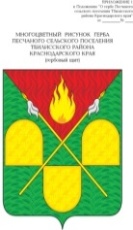 АДМИНИСТРАЦИЯ ПЕСЧАНОГО СЕЛЬСКОГО ПОСЕЛЕНИЯТБИЛИССКОГО РАЙОНАПОСТАНОВЛЕНИЕот 23.07.2020 г.                                                                                                 № 45х. ПесчаныйОб исполнении бюджетаПесчаного сельского поселенияТбилисского района за первое полугодие 2020 годаВ соответствии со статьей 264.6 Бюджетного кодекса Российской Федерации и статьями 4, 32 Положения о бюджетном процессе в Песчаном сельском поселении Тбилисского района, утвержденного решением совета Песчаного сельского поселения Тбилисского района от 20 марта 2020 года № 36, руководствуясь статьями 26, 78 Устава Песчаного сельского поселения Тбилисского района постановляю:Утвердить:1) Отчёт об исполнении бюджета Песчаного сельского поселения Тбилисского района за  первое полугодие 2020 года по доходам в сумме 7 554 852,20 рублей и по расходам в сумме 5 993 650,10 рублей в том числе:2) Отчет об исполнении бюджета Песчаного сельского поселения Тбилисского района по кодам классификации доходов бюджетов за первое полугодие 2020 года согласно приложению № 1;3) Отчет об исполнении бюджета Песчаного сельского поселения Тбилисского района по ведомственной структуре расходов за первое полугодие 2020 года согласно приложению № 2;4) Отчет об исполнении бюджета Песчаного сельского поселения Тбилисского района по разделам и подразделам классификации расходов бюджетов за первое полугодие 2020 года согласно приложению № 3;5) Отчет об исполнении по источникам финансирования дефицита бюджета Песчаного сельского поселения Тбилисского района по кодам классификации источников финансирования дефицитов бюджета за первое полугодие 2020 года согласно приложению № 4;6) Отчет об исполнении краевых и муниципальных программ, утвержденных администрацией  Песчаного сельского поселения на 2020 год, за первое полугодие 2020 года согласно приложению № 5.2. Рекомендовать администрации Песчаного сельского поселения Тбилисского района:1) Осуществлять контроль за бюджетной  деятельностью  подведомственных  учреждений, эффективным и целевым использованием бюджетных средств, обязательным исполнением принятых бюджетных обязательств;2) Активизировать работу в текущем году с целью наполнения бюджета в части недополученных доходов.3. Эксперту специалисту администрации Песчаного сельского поселения Тбилисского района В.А. Олехнович обеспечить опубликование настоящего решения в сетевом издании «Информационный портал Тбилисского района».4. Контроль за исполнением настоящего постановления  оставляю за собой5. Постановление вступает в силу с момента его подписания.Исполняющий  обязанности главы
Песчаного сельскогопоселения Тбилисского района                                                        И.В. СелезнёвИсполняющий  обязанности главы
Песчаного сельскогопоселения Тбилисского района                                                                                                                                    И.В. СелезнёвИсполняющий  обязанности главы
Песчаного сельскогопоселения Тбилисского района                                                                                                                                      И.В. СелезнёвИсполняющий обязанности главы 
Песчаного сельского поселения Тбилисского района                                                                                                                                                        И.В. Селезнёв    ПРИЛОЖЕНИЕ  № 1Утверждено    ПРИЛОЖЕНИЕ  № 1Утверждено    ПРИЛОЖЕНИЕ  № 1Утверждено    ПРИЛОЖЕНИЕ  № 1Утвержденопостановлением администрации Песчаного сельского поселения Тбилисского районапостановлением администрации Песчаного сельского поселения Тбилисского районапостановлением администрации Песчаного сельского поселения Тбилисского районапостановлением администрации Песчаного сельского поселения Тбилисского районаот 23.07.2020 года № 45от 23.07.2020 года № 45от 23.07.2020 года № 45от 23.07.2020 года № 45ОТЧЕТОТЧЕТОТЧЕТоб исполнении бюджета Песчаного сельского поселения Тбилисского района по кодам классификации доходов бюджетов за первое полугодие 2020 года об исполнении бюджета Песчаного сельского поселения Тбилисского района по кодам классификации доходов бюджетов за первое полугодие 2020 года об исполнении бюджета Песчаного сельского поселения Тбилисского района по кодам классификации доходов бюджетов за первое полугодие 2020 года об исполнении бюджета Песчаного сельского поселения Тбилисского района по кодам классификации доходов бюджетов за первое полугодие 2020 года об исполнении бюджета Песчаного сельского поселения Тбилисского района по кодам классификации доходов бюджетов за первое полугодие 2020 года об исполнении бюджета Песчаного сельского поселения Тбилисского района по кодам классификации доходов бюджетов за первое полугодие 2020 года (тыс. руб.)(тыс. руб.)(тыс. руб.)Наименование доходаКод по бюджетной классификацииУтвержденные бюджетные назначенияВсего исполненоОтклонения от плана, +/-% исполнения% исполненияНАЛОГОВЫЕ И НЕНАЛОГОВЫЕ ДОХОДЫ000 00000 00 0000 0006132,852354,19-3778,6638,438,4НАЛОГОВЫЕ ДОХОДЫ100 00000 00 0000 0006113,802352,44-3761,3638,538,5НАЛОГИ НА ПРИБЫЛЬ101 00000 00 0000 000350,00162,79-187,2146,546,5Налог на доходы физических лиц101 02000 01 0000 110350,00162,79-187,2146,546,5НАЛОГИ НА ТОВАРЫ (РАБОТЫ, УСЛУГИ), РЕАЛИЗУЕМЫЕ НА ТЕРРИТОРИИ РОССИЙСКОЙ ФЕДЕРАЦИИ103 00000 00 0000 0001813,80689,83-1123,9738,038,0Акцизы по подакцизным товарам (продукции), производимым на территории Российской Федерации103 02000 01 0000 1101813,80689,83-1123,9738,038,0НАЛОГИ НА СОВОКУПНЫЙ ДОХОД105 00000 00 0000 0001250,001045,42-204,5883,683,6Единый сельскохозяйственный налог105 03000 01 0000 1101250,001045,42204,5883,683,6НАЛОГИ НА ИМУЩЕСТВО106 00000 00 0000 0002700,00454,40-2245,6016,816,8Налог на имущество физических лиц106 01030 10 0000 110200,0066,23-133,7733,133,1Земельный налог106 06000 10 0000 1102500,00388,17-2111,8315,515,5НЕНАЛОГОВЫЕ ДОХОДЫ110 00000 00 0000 00019,051,7517,309,29,2ДОХОДЫ ОТ ИСПОЛЬЗОВАНИЯ ИМУЩЕСТВА, НАХОДЯЩЕГОСЯ В ГОСУДАРСТВЕННОЙ И МУНИЦИПАЛЬНОЙ СОБСТВЕННОСТИ111 00000 00 0000 00017,300,00,00,00,0Платежи от государственных и муниципальных унитарных предприятий111 07015 10 0000 12017,300,00,00,00,0ШТРАФЫ, САНКЦИИ, ВОЗМЕШЕНИЕ УЩЕРБА116 00000 00 0000 0001,751,750,0100,0100,0Иные штрафы, неустойки, пени, уплаченные в соответствии с законом или договором в случае неисполнения или ненадлежащего исполнения обязательств перед муниципальным органом, (муниципальным казенным учреждением) сельского поселения116 07090 10 0000 1401,751,750,0100,0100,0БЕЗВОЗМЕЗДНЫЕ  ПЕРЕЧИСЛЕНИЯ200 00000 00 0000 00010448,095200,66-5247,4349,849,8Дотации бюджетам поселений на выравнивание бюджетной обеспеченности202 15001 10 0000 1506778,905159,10-1619,8076,176,1Субсидии бюджетам бюджетной системы Российской Федерации (межбюджетные субсидии)202 20000 10 0000 1503580,490,00,00,00,0Субвенции бюджетам сельских поселений на выполнение передаваемых полномочий субъектов Российской Федерации202 30000 10 0000 15088,7041,56-47,1446,946,9ВСЕГО ДОХОДОВ850 0000 00 0000 00016580,947554,85-9026,0945,645,6ПРИЛОЖЕНИЕ № 2        УтвержденоПРИЛОЖЕНИЕ № 2        Утвержденок постановлению администрации Песчаного сельского поселения Тбилисского районак постановлению администрации Песчаного сельского поселения Тбилисского районак постановлению администрации Песчаного сельского поселения Тбилисского районак постановлению администрации Песчаного сельского поселения Тбилисского района от 23.07.2020 года № 45 от 23.07.2020 года № 45 от 23.07.2020 года № 45 от 23.07.2020 года № 45Отчет об исполнении бюджета Песчаного сельского поселения Тбилисского района по ведомственной структуре расходов за первое полугодие 2020 годаОтчет об исполнении бюджета Песчаного сельского поселения Тбилисского района по ведомственной структуре расходов за первое полугодие 2020 годаОтчет об исполнении бюджета Песчаного сельского поселения Тбилисского района по ведомственной структуре расходов за первое полугодие 2020 годаОтчет об исполнении бюджета Песчаного сельского поселения Тбилисского района по ведомственной структуре расходов за первое полугодие 2020 годаОтчет об исполнении бюджета Песчаного сельского поселения Тбилисского района по ведомственной структуре расходов за первое полугодие 2020 годаОтчет об исполнении бюджета Песчаного сельского поселения Тбилисского района по ведомственной структуре расходов за первое полугодие 2020 годаОтчет об исполнении бюджета Песчаного сельского поселения Тбилисского района по ведомственной структуре расходов за первое полугодие 2020 годаОтчет об исполнении бюджета Песчаного сельского поселения Тбилисского района по ведомственной структуре расходов за первое полугодие 2020 годаОтчет об исполнении бюджета Песчаного сельского поселения Тбилисского района по ведомственной структуре расходов за первое полугодие 2020 годаОтчет об исполнении бюджета Песчаного сельского поселения Тбилисского района по ведомственной структуре расходов за первое полугодие 2020 годатыс. рублейтыс. рублейтыс. рублейтыс. рублейтыс. рублейтыс. рублейтыс. рублейтыс. рублейтыс. рублейтыс. рублейНаименование главного распорядителя бюджетных средствКод по бюджетной классификацииКод по бюджетной классификацииКод по бюджетной классификацииКод по бюджетной классификацииКод по бюджетной классификацииУтвержденные бюджетные назначенияВсего исполненоОтклонения +/-% 
исполнения к годовому  плану % 
исполнения к годовому  плану Наименование главного распорядителя бюджетных средствКод главыФКРКЦСРКВРКВРУтвержденные бюджетные назначенияВсего исполненоОтклонения +/-% 
исполнения к годовому  плану % 
исполнения к годовому  плану администрация Песчаного сельского поселения Тбилисского района992Общегосударственные вопросы99201007136,113321,33-3814,7846,5446,54Функционирование высшего должностного лица органа местного самоуправления 9920102643,04511,03-132,0179,4779,47расходы на обеспечение функций высшего должностного лица992010250100001905010000190121346,46214,46-132,0061,9061,90расходы на обеспечение функций высшего должностного лица992010250100001905010000190129296,58296,57-0,01100,00100,00Функционирование органов власти местного самоуправления99201041987,71930,57-1057,1446,8246,82расходы на обеспечение функций органов местного самоуправления9920104511000019051100001901211276,72548,18-733,8042,9442,94расходы на обеспечение функций органов местного самоуправления992010451100001905110000190129493,02239,72-253,3048,6248,62расходы на обеспечение функций органов местного самоуправления992010451100001905110000190244147,2978,99-68,3053,6353,63расходы на обеспечение функций органов местного самоуправления99201045110000190511000019083115,4113,66-1,7588,6488,64расходы на обеспечение функций органов местного самоуправления99201045110000190511000019085144,0043,83-0,1799,6199,61расходы на обеспечение функций органов местного самоуправления9920104511000019051100001908523,081,80-1,2858,4458,44расходы на обеспечение функций органов местного самоуправления9920104511000019051100001908534,394,390,00100,00100,00субвенции на осуществление отдельных государственных полномочий по образованию и организации деятельности административных комиссий9920104512006019051200601902443,80,0-3,80,00,0Обеспечение деятельности финансовых, налоговых и таможенных органов и органов финансового (финансово-бюджетного) надзора992010618,009,00-9,0050,0050,00передача полномочий по осуществлению внешнего муниципального финансового контроля контрольно-счетного органа99201065210020010521002001054018,009,00-9,0050,0050,00Другие общегосударственные вопросы99201134487,361870,73-2616,6341,6941,69расходы на обеспечение деятельности (оказания услуг) муниципальных учреждений9920113541000059054100005901112279,73989,64-1290,0943,4143,41расходы на обеспечение деятельности (оказания услуг) муниципальных учреждений992011354100005905410000590119803,10360,12-442,9844,8444,84расходы на обеспечение деятельности (оказания услуг) муниципальных учреждений992011354100005905410000590244700,00250,20-449,8035,7435,74расходы на обеспечение деятельности (оказания услуг) муниципальных учреждений9920113541000059054100005908514,050,0-4,050,00,0расходы на обеспечение деятельности (оказания услуг) муниципальных учреждений9920113541000059054100005908529,314,18-5,1344,9044,90расходы на обеспечение деятельности (оказания услуг) муниципальных учреждений99201135410000590541000059085343,2943,290,00100,0100,0Управление муниципальными имуществом, связанное с оценкой недвижимости, признанием прав и регулирование отношений по муниципальной собственности992011354200100305420010030244453,68153,68-300,0033,8733,87информатизация деятельности администрации Песчаного сельского поселения Тбилисского района992011354300100405430010040244164,9057,62-107,2834,9434,94компенсационные выплаты руководителям КТОС99201135430010050543001005012328,812,00-16,8041,6741,67мероприятия по противодействию коррупции9920113543001031054300103102440,500,00-0,50,000,00Национальная оборона992020093,7741,56-52,2144,3244,32Мобилизационная и вневойсковая подготовка 992020393,7741,56-52,2144,3244,32осуществление первичного воинского учета на территориях, где отсутствуют военные комиссариаты9920203550001030055000103001216,810,00-6,810,000,00осуществление первичного воинского учета на территориях, где отсутствуют военные комиссариаты9920203550001030055000103001292,060,0-2,060,000,00осуществление первичного воинского учета на территориях, где отсутствуют военные комиссариаты99202035500051180550005118012165,2130,33-34,8846,5146,51осуществление первичного воинского учета на территориях, где отсутствуют военные комиссариаты99202035500051180550005118012919,6911,23-4,4657,0357,03Национальная безопасность и правоохранительная деятельность992030010,000,00-10,000,000,00Защита населения и территории от чрезвычайных ситуаций природного и техногенного характера, гражданская оборона99203095,000,00-5,000,000,00предупреждение и ликвидация последствий чрезвычайных ситуаций и стихийных бедствий природного и техногенного характера9920309561001008056100100802445,000,00-5,000,000,00Другие вопросы в области национальной безопасности и правоохранительной деятельности99203145,000,00-5,000,000,00Мероприятия по обеспечению пожарной безопасности9920314533001010053300101002445,000,00-5,000,000,00Национальная экономика99204001965,70344,00-1621,7017,5017,50Дорожное хозяйство (дорожные фонды)99204091964,70344,00-1620,7017,5017,50дорожная деятельность в отношении автомобильных дорог местного значения в границах населенных пунктов9920409571011011057101101102441813,80344,00-1469,8018,9718,97дорожная деятельность в отношении автомобильных дорог местного значения в границах населенных пунктов (остатки прошлых лет)992040957102101105710210110244150,900,0-150,900,00,0Другие вопросы в области национальной экономики99204121,000,00-1,000,000,00Реализация мероприятий МП "Развитие малого и среднего предпринимательства Песчаного сельского поселения Тбилисского района"9920412705001013070500101302441,000,00-1,000,000,00Жилищно-коммунальное хозяйство99205005522,96671,11-4851,8512,1512,15Коммунальное хозяйство99205024990,98478,66-4512,329,599,59Ремонт и реконструкция водоснабжения992050258202101625820210162244300,0062,13-237,8720,7120,71Субсидии на возмещение части затрат муниципальных унитарных предприятий9920502582021016458202101648111217,30416,53-800,7734,2234,22Муниципальная программа «Организация водоснабжения населения Песчаного сельского поселения Тбилисского района» на 2018-2020гг.992050270700S033070700S0330244173,680,00-173,680,000,00Муниципальная программа «Организация водоснабжения населения Песчаного сельского поселения Тбилисского района» на 2018-2020гг.992050270700S033070700S03302443300,000,0-3300,000,00,0Благоустройство 9920503531,98192,45-339,5336,1836,18обслуживание систем наружного освещения992050358301101725830110172244230,00167,33-62,6772,7572,75реализация мероприятий муниципальной программы " Благоустройство территории Песчаного сельского поселения Тбилисского района" на 2018-2020 годы.99205037040010170704001017024429,0025,12-3,8886,6286,62муниципальная программа «Благоустройство территории Песчаного сельского поселения Тбилисского района» на 2018-2020  годы992050370900L299070900L29902448,190,00-8,190,000,00муниципальная программа «Благоустройство территории Песчаного сельского поселения Тбилисского района» на 2018-2020  годы992050370900L299070900L2990244264,790,00-264,790,000,00Образование99207001,00,0-1,00,00,0Молодежная политика и оздоровление детей99207071,00,0-1,00,00,0мероприятия по работе с детьми и молодежью в поселении9920707640001028064000102802441,00,0-1,00,00,0Культура, кинематография99208002651,111613,48-1037,6360,8660,86Культура99208012651,111613,48-1037,6360,8660,86расходы на обеспечение деятельности (оказания услуг) муниципальных учреждений9920801601000059060100005906112125,041436,59-688,4567,6067,60Передача полномочий по осуществлению библиотечного обслуживания (приобретение движимого имущества)9920801602000901060200090105405,000,00-5,000,000,00Передача полномочий по осуществлению библиотечного обслуживания992080160200200206020020020540424,54176,89-247,6541,6741,67МП «Развитие культуры Песчаного сельского поселения Тбилисского района» на 2018-2020гг992080170200L519070200L519024415,700,00-15,700,000,00МП «Развитие культуры Песчаного сельского поселения Тбилисского района» на 2018-2020гг992080170200L519070200L51902440,830,00-0,830,000,00МП "Ремонт объектов культуры в Песчаном сельском поселении на 2019 - 2021 годы"99208017080009020708000902024480,000,00-80,000,000,00Физическая культура и  спорт99211004,880,00-4,880,000,00Массовый спорт99211024,880,00-4,880,000,00организация и проведение официальных физкультурно-оздоровительных и спортивных мероприятий поселения9921102610001025061000102502444,880,00-4,880,000,00Средства массовой информации992120022,261,88-20,388,458,45Другие вопросы в области массовой информации992120422,261,88-20,388,458,45публикация в СМИ, изготовление НПА99212046200010260620001026024422,261,88-20,384,454,45Обслуживание государственного  и муниципального долга99213001,500,29-1,2119,3319,33Обслуживание государственного внутреннего и муниципального долга99213011,500,29-1,2119,3319,33процентные платежи по муниципальному долгу (бюджетные кредиты)9921301632001027063200102707301,500,29-1,2119,3319,33Итого17409,295993,65-11415,6434,4234,42ПРИЛОЖЕНИЕ № 3       УтвержденоПРИЛОЖЕНИЕ № 3       Утвержденок постановлению администрации Песчаного сельского поселения Тбилисского районак постановлению администрации Песчаного сельского поселения Тбилисского районак постановлению администрации Песчаного сельского поселения Тбилисского районак постановлению администрации Песчаного сельского поселения Тбилисского районаот 23.07.2020 года № 45от 23.07.2020 года № 45от 23.07.2020 года № 45от 23.07.2020 года № 45Отчет об исполнении бюджета Песчаного сельского поселения Тбилисского района по разделам и подразделам классификации расходов бюджетов за первое полугодие 2020 годаОтчет об исполнении бюджета Песчаного сельского поселения Тбилисского района по разделам и подразделам классификации расходов бюджетов за первое полугодие 2020 годаОтчет об исполнении бюджета Песчаного сельского поселения Тбилисского района по разделам и подразделам классификации расходов бюджетов за первое полугодие 2020 годаОтчет об исполнении бюджета Песчаного сельского поселения Тбилисского района по разделам и подразделам классификации расходов бюджетов за первое полугодие 2020 годаОтчет об исполнении бюджета Песчаного сельского поселения Тбилисского района по разделам и подразделам классификации расходов бюджетов за первое полугодие 2020 годатыс. рублейтыс. рублейтыс. рублейтыс. рублейтыс. рублейНаименование  раздела, подразделаУтвержденные бюджетные назначенияВсего исполненоОтклонения +/-% 
исполнения к годовому  плану % 
исполнения к годовому  плану 0100 Общегосударственные вопросы7136,123321,33-3814,7946,5446,540102 Функционирование высшего должностного лица органа местного самоуправления 643,04511,03-132,0179,4779,470104 Функционирование органов власти местного самоуправления1987,71930,57-1057,1446,8246,820106 Обеспечение деятельности финансовых, налоговых и таможенных органов и органов финансового (финансово-бюджетного) надзора18,009,00-9,0050,0050,000113 Другие общегосударственные вопросы4487,371870,73-2616,6441,6941,690200 Национальная оборона93,7741,56-52,2144,3244,320203 Мобилизационная и вневойсковая подготовка 93,7741,56-52,2144,3244,320300 Национальная безопасность и правоохранительная деятельность10,000,00-10,000,000,000309 Защита населения и территории от чрезвычайных ситуаций природного и техногенного характера, гражданская оборона5,000,00-5,000,00,00314 Другие вопросы в области национальной безопасности и правоохранительной деятельности5,000,00-5,000,000,000400 Национальная экономика1965,70344,00-1621,7017,5017,500409 Дорожное хозяйство (дорожные фонды)1964,70344,00-1620,7017,5117,510412 Другие вопросы в области национальной экономики1,000,00-1,00,000,000500 Жилищно-коммунальное хозяйство5522,96671,11-4851,8512,1512,150502 Коммунальное хозяйство4990,98478,66-4512,329,599,590503 Благоустройство 531,98192,45-339,5336,1836,180700 Образование1,00,0-1,00,00,00707 Молодежная политика и оздоровление детей1,00,0-1,00,00,00800 Культура, кинематография2651,101613,48-1037,6260,8660,860801 Культура2651,101613,48-1037,6260,8660,861100 Физическая культура и  спорт4,880,00-4,880,000,001102 Массовый спорт4,880,00-4,880,000,001200 Средства массовой информации22,261,88-20,388,458,451204 Другие вопросы в области массовой информации22,261,88-20,388,458,451301 Обслуживание государственного  и муниципального долга1,500,29-1,2119,3319,331301 Обслуживание государственного внутреннего и муниципального долга1,500,29-1,2119,3319,33Итого17409,295993,65-11415,6434,4334,43ПРИЛОЖЕНИЕ № 4ПРИЛОЖЕНИЕ № 4ПРИЛОЖЕНИЕ № 4ПРИЛОЖЕНИЕ № 4ПРИЛОЖЕНИЕ № 4ПРИЛОЖЕНИЕ № 4ПРИЛОЖЕНИЕ № 4ПРИЛОЖЕНИЕ № 4УтвержденоУтвержденоУтвержденоУтвержденоУтвержденоУтвержденоУтвержденоУтвержденопостановлением администрации Песчаного сельского поселенияпостановлением администрации Песчаного сельского поселенияпостановлением администрации Песчаного сельского поселенияпостановлением администрации Песчаного сельского поселенияпостановлением администрации Песчаного сельского поселенияпостановлением администрации Песчаного сельского поселенияпостановлением администрации Песчаного сельского поселенияпостановлением администрации Песчаного сельского поселенияТбилисского районаТбилисского районаТбилисского районаТбилисского районаТбилисского районаТбилисского районаТбилисского районаТбилисского районаот 23.07.2020 года № 45от 23.07.2020 года № 45от 23.07.2020 года № 45от 23.07.2020 года № 45от 23.07.2020 года № 45от 23.07.2020 года № 45от 23.07.2020 года № 45от 23.07.2020 года № 45Отчет об исполнении по источникам финансирования дефицита бюджета Песчаного сельского поселения Тбилисского района по кодам классификации источников финансирования дефицитов бюджета за первое полугодие 2020 годаОтчет об исполнении по источникам финансирования дефицита бюджета Песчаного сельского поселения Тбилисского района по кодам классификации источников финансирования дефицитов бюджета за первое полугодие 2020 годаОтчет об исполнении по источникам финансирования дефицита бюджета Песчаного сельского поселения Тбилисского района по кодам классификации источников финансирования дефицитов бюджета за первое полугодие 2020 годаОтчет об исполнении по источникам финансирования дефицита бюджета Песчаного сельского поселения Тбилисского района по кодам классификации источников финансирования дефицитов бюджета за первое полугодие 2020 годаОтчет об исполнении по источникам финансирования дефицита бюджета Песчаного сельского поселения Тбилисского района по кодам классификации источников финансирования дефицитов бюджета за первое полугодие 2020 годаОтчет об исполнении по источникам финансирования дефицита бюджета Песчаного сельского поселения Тбилисского района по кодам классификации источников финансирования дефицитов бюджета за первое полугодие 2020 годаОтчет об исполнении по источникам финансирования дефицита бюджета Песчаного сельского поселения Тбилисского района по кодам классификации источников финансирования дефицитов бюджета за первое полугодие 2020 годаОтчет об исполнении по источникам финансирования дефицита бюджета Песчаного сельского поселения Тбилисского района по кодам классификации источников финансирования дефицитов бюджета за первое полугодие 2020 годаОтчет об исполнении по источникам финансирования дефицита бюджета Песчаного сельского поселения Тбилисского района по кодам классификации источников финансирования дефицитов бюджета за первое полугодие 2020 годаОтчет об исполнении по источникам финансирования дефицита бюджета Песчаного сельского поселения Тбилисского района по кодам классификации источников финансирования дефицитов бюджета за первое полугодие 2020 годаОтчет об исполнении по источникам финансирования дефицита бюджета Песчаного сельского поселения Тбилисского района по кодам классификации источников финансирования дефицитов бюджета за первое полугодие 2020 годаОтчет об исполнении по источникам финансирования дефицита бюджета Песчаного сельского поселения Тбилисского района по кодам классификации источников финансирования дефицитов бюджета за первое полугодие 2020 годаОтчет об исполнении по источникам финансирования дефицита бюджета Песчаного сельского поселения Тбилисского района по кодам классификации источников финансирования дефицитов бюджета за первое полугодие 2020 годаОтчет об исполнении по источникам финансирования дефицита бюджета Песчаного сельского поселения Тбилисского района по кодам классификации источников финансирования дефицитов бюджета за первое полугодие 2020 годаОтчет об исполнении по источникам финансирования дефицита бюджета Песчаного сельского поселения Тбилисского района по кодам классификации источников финансирования дефицитов бюджета за первое полугодие 2020 годаОтчет об исполнении по источникам финансирования дефицита бюджета Песчаного сельского поселения Тбилисского района по кодам классификации источников финансирования дефицитов бюджета за первое полугодие 2020 годаОтчет об исполнении по источникам финансирования дефицита бюджета Песчаного сельского поселения Тбилисского района по кодам классификации источников финансирования дефицитов бюджета за первое полугодие 2020 годатыс.рублейНаименование и код источников финансированияНаименование и код источников финансированияНаименование и код источников финансированияНаименование и код источников финансированияНаименование и код источников финансированияКод бюджетной классификации источников финансирования  дефицита бюджетаКод бюджетной классификации источников финансирования  дефицита бюджетаКод бюджетной классификации источников финансирования  дефицита бюджетаКод бюджетной классификации источников финансирования  дефицита бюджетаУтвержденные бюджетные назначенияУтвержденные бюджетные назначенияУтвержденные бюджетные назначенияУтвержденные бюджетные назначенияВсего исполненоОтклонения +/-Отклонения +/-% исполнения% исполненияНаименование и код источников финансированияНаименование и код источников финансированияНаименование и код источников финансированияНаименование и код источников финансированияНаименование и код источников финансированияКод бюджетной классификации источников финансирования  дефицита бюджетаКод бюджетной классификации источников финансирования  дефицита бюджетаКод бюджетной классификации источников финансирования  дефицита бюджетаКод бюджетной классификации источников финансирования  дефицита бюджетаУтвержденные бюджетные назначенияУтвержденные бюджетные назначенияУтвержденные бюджетные назначенияУтвержденные бюджетные назначенияВсего исполненоОтклонения +/-Отклонения +/-% исполнения% исполненияНаименование и код источников финансированияНаименование и код источников финансированияНаименование и код источников финансированияНаименование и код источников финансированияНаименование и код источников финансированияКод бюджетной классификации источников финансирования  дефицита бюджетаКод бюджетной классификации источников финансирования  дефицита бюджетаКод бюджетной классификации источников финансирования  дефицита бюджетаКод бюджетной классификации источников финансирования  дефицита бюджетаУтвержденные бюджетные назначенияУтвержденные бюджетные назначенияУтвержденные бюджетные назначенияУтвержденные бюджетные назначенияВсего исполненоОтклонения +/-Отклонения +/-% исполнения% исполненияПолучение  кредитов от других бюджетов бюджетной системы Российской федерации бюджетами сельских поселений в валюте Российской ФедерацииПолучение  кредитов от других бюджетов бюджетной системы Российской федерации бюджетами сельских поселений в валюте Российской ФедерацииПолучение  кредитов от других бюджетов бюджетной системы Российской федерации бюджетами сельских поселений в валюте Российской ФедерацииПолучение  кредитов от других бюджетов бюджетной системы Российской федерации бюджетами сельских поселений в валюте Российской ФедерацииПолучение  кредитов от других бюджетов бюджетной системы Российской федерации бюджетами сельских поселений в валюте Российской Федерации992 0102 0100 10 000 710992 0102 0100 10 000 710992 0102 0100 10 000 710992 0102 0100 10 000 7101761,381761,381761,381761,380,0-1761,38-1761,380,00,0Погашение бюджетами сельских поселений кредитов от других бюджетов бюджетной системы Российской Федерации в валюте Российской ФедерацииПогашение бюджетами сельских поселений кредитов от других бюджетов бюджетной системы Российской Федерации в валюте Российской ФедерацииПогашение бюджетами сельских поселений кредитов от других бюджетов бюджетной системы Российской Федерации в валюте Российской ФедерацииПогашение бюджетами сельских поселений кредитов от других бюджетов бюджетной системы Российской Федерации в валюте Российской ФедерацииПогашение бюджетами сельских поселений кредитов от других бюджетов бюджетной системы Российской Федерации в валюте Российской Федерации 992 0103 0100 10 0000 810 992 0103 0100 10 0000 810 992 0103 0100 10 0000 810 992 0103 0100 10 0000 810-1150,00-1150,00-1150,00-1150,000,000,000,000,000,00Погашение бюджетами сельских поселений кредитов от других бюджетов бюджетной системы Российской Федерации в валюте Российской ФедерацииПогашение бюджетами сельских поселений кредитов от других бюджетов бюджетной системы Российской Федерации в валюте Российской ФедерацииПогашение бюджетами сельских поселений кредитов от других бюджетов бюджетной системы Российской Федерации в валюте Российской ФедерацииПогашение бюджетами сельских поселений кредитов от других бюджетов бюджетной системы Российской Федерации в валюте Российской ФедерацииПогашение бюджетами сельских поселений кредитов от других бюджетов бюджетной системы Российской Федерации в валюте Российской Федерации 992 0103 0100 10 0000 810 992 0103 0100 10 0000 810 992 0103 0100 10 0000 810 992 0103 0100 10 0000 810-1150,00-1150,00-1150,00-1150,000,000,000,000,000,00Увеличение прочих остатков денежных средств бюджета сельских поселенийУвеличение прочих остатков денежных средств бюджета сельских поселенийУвеличение прочих остатков денежных средств бюджета сельских поселенийУвеличение прочих остатков денежных средств бюджета сельских поселенийУвеличение прочих остатков денежных средств бюджета сельских поселений992 0105 0201 10 0000 510992 0105 0201 10 0000 510992 0105 0201 10 0000 510992 0105 0201 10 0000 510-18342,32-18342,32-18342,32-18342,32-7594,4710747,8510747,8541,4041,40Увеличение прочих остатков денежных средств бюджета сельских поселенийУвеличение прочих остатков денежных средств бюджета сельских поселенийУвеличение прочих остатков денежных средств бюджета сельских поселенийУвеличение прочих остатков денежных средств бюджета сельских поселенийУвеличение прочих остатков денежных средств бюджета сельских поселений992 0105 0201 10 0000 510992 0105 0201 10 0000 510992 0105 0201 10 0000 510992 0105 0201 10 0000 510-18342,32-18342,32-18342,32-18342,32-7594,4710747,8510747,8541,4041,40Уменьшение прочих остатков денежных средств бюджета сельских поселенийУменьшение прочих остатков денежных средств бюджета сельских поселенийУменьшение прочих остатков денежных средств бюджета сельских поселенийУменьшение прочих остатков денежных средств бюджета сельских поселенийУменьшение прочих остатков денежных средств бюджета сельских поселений992 0105 0201 10 0000 610992 0105 0201 10 0000 610992 0105 0201 10 0000 610992 0105 0201 10 0000 61018559,2918559,2918559,2918559,296033,27-12526,02-12526,0232,5132,51Уменьшение прочих остатков денежных средств бюджета сельских поселенийУменьшение прочих остатков денежных средств бюджета сельских поселенийУменьшение прочих остатков денежных средств бюджета сельских поселенийУменьшение прочих остатков денежных средств бюджета сельских поселенийУменьшение прочих остатков денежных средств бюджета сельских поселений992 0105 0201 10 0000 610992 0105 0201 10 0000 610992 0105 0201 10 0000 610992 0105 0201 10 0000 61018559,2918559,2918559,2918559,296033,27-12526,02-12526,0232,5132,51ВСЕГО ИСТОЧНИКОВВСЕГО ИСТОЧНИКОВВСЕГО ИСТОЧНИКОВВСЕГО ИСТОЧНИКОВВСЕГО ИСТОЧНИКОВ828,35828,35828,35828,35-1561,20-1778,17-1778,17-188,47-188,47Исполняющий обязанности главы Песчаного сельского поселенияИсполняющий обязанности главы Песчаного сельского поселенияИсполняющий обязанности главы Песчаного сельского поселенияИсполняющий обязанности главы Песчаного сельского поселенияИсполняющий обязанности главы Песчаного сельского поселенияТбилисского районаТбилисского районаТбилисского районаТбилисского районаТбилисского районаИ.В. СелезнёвИ.В. СелезнёвИ.В. СелезнёвПРИЛОЖЕНИЕ № 5ПРИЛОЖЕНИЕ № 5ПРИЛОЖЕНИЕ № 5ПРИЛОЖЕНИЕ № 5ПРИЛОЖЕНИЕ № 5ПРИЛОЖЕНИЕ № 5ПРИЛОЖЕНИЕ № 5ПРИЛОЖЕНИЕ № 5ПРИЛОЖЕНИЕ № 5УтвержденоУтвержденоУтвержденоУтвержденоУтвержденоУтвержденоУтвержденоУтвержденоУтвержденопостановлением администрации Песчаного сельского поселенияпостановлением администрации Песчаного сельского поселенияпостановлением администрации Песчаного сельского поселенияпостановлением администрации Песчаного сельского поселенияпостановлением администрации Песчаного сельского поселенияпостановлением администрации Песчаного сельского поселенияпостановлением администрации Песчаного сельского поселенияпостановлением администрации Песчаного сельского поселенияпостановлением администрации Песчаного сельского поселенияТбилисского районаТбилисского районаТбилисского районаТбилисского районаТбилисского районаТбилисского районаТбилисского районаТбилисского районаТбилисского районаот 23.07.2020 года № 45от 23.07.2020 года № 45от 23.07.2020 года № 45от 23.07.2020 года № 45от 23.07.2020 года № 45от 23.07.2020 года № 45от 23.07.2020 года № 45от 23.07.2020 года № 45от 23.07.2020 года № 45Отчет об исполнении муниципальных программ, утвержденных администрацией  Песчаного сельского поселения Тбилисского района на 2020 год за первое полугодие 2020 годаОтчет об исполнении муниципальных программ, утвержденных администрацией  Песчаного сельского поселения Тбилисского района на 2020 год за первое полугодие 2020 годаОтчет об исполнении муниципальных программ, утвержденных администрацией  Песчаного сельского поселения Тбилисского района на 2020 год за первое полугодие 2020 годаОтчет об исполнении муниципальных программ, утвержденных администрацией  Песчаного сельского поселения Тбилисского района на 2020 год за первое полугодие 2020 годаОтчет об исполнении муниципальных программ, утвержденных администрацией  Песчаного сельского поселения Тбилисского района на 2020 год за первое полугодие 2020 годаОтчет об исполнении муниципальных программ, утвержденных администрацией  Песчаного сельского поселения Тбилисского района на 2020 год за первое полугодие 2020 годаОтчет об исполнении муниципальных программ, утвержденных администрацией  Песчаного сельского поселения Тбилисского района на 2020 год за первое полугодие 2020 годаОтчет об исполнении муниципальных программ, утвержденных администрацией  Песчаного сельского поселения Тбилисского района на 2020 год за первое полугодие 2020 годаОтчет об исполнении муниципальных программ, утвержденных администрацией  Песчаного сельского поселения Тбилисского района на 2020 год за первое полугодие 2020 годаОтчет об исполнении муниципальных программ, утвержденных администрацией  Песчаного сельского поселения Тбилисского района на 2020 год за первое полугодие 2020 годаОтчет об исполнении муниципальных программ, утвержденных администрацией  Песчаного сельского поселения Тбилисского района на 2020 год за первое полугодие 2020 годаОтчет об исполнении муниципальных программ, утвержденных администрацией  Песчаного сельского поселения Тбилисского района на 2020 год за первое полугодие 2020 годаОтчет об исполнении муниципальных программ, утвержденных администрацией  Песчаного сельского поселения Тбилисского района на 2020 год за первое полугодие 2020 годаОтчет об исполнении муниципальных программ, утвержденных администрацией  Песчаного сельского поселения Тбилисского района на 2020 год за первое полугодие 2020 годаОтчет об исполнении муниципальных программ, утвержденных администрацией  Песчаного сельского поселения Тбилисского района на 2020 год за первое полугодие 2020 годаОтчет об исполнении муниципальных программ, утвержденных администрацией  Песчаного сельского поселения Тбилисского района на 2020 год за первое полугодие 2020 годаОтчет об исполнении муниципальных программ, утвержденных администрацией  Песчаного сельского поселения Тбилисского района на 2020 год за первое полугодие 2020 годатыс. руб.№ п/пНаименование муниципальной программыНаименование муниципальной программыНаименование муниципальной программыНаименование муниципальной программыНаименование муниципальной программыНаименование муниципальной программыИсточник финансированияИсточник финансированияИсточник финансирования№ поста-новленияУтверждено на 2019 годУтверждено на 2019 годУтверждено на 2019 годУтверждено на 2019 годИсполнено% исполнения% исполнения1Муниципальная программа "Развитие малого и среднего предпринимательства Песчаного сельского поселения Тбилисского района на 2018-2020 годы"Муниципальная программа "Развитие малого и среднего предпринимательства Песчаного сельского поселения Тбилисского района на 2018-2020 годы"Муниципальная программа "Развитие малого и среднего предпринимательства Песчаного сельского поселения Тбилисского района на 2018-2020 годы"Муниципальная программа "Развитие малого и среднего предпринимательства Песчаного сельского поселения Тбилисского района на 2018-2020 годы"Муниципальная программа "Развитие малого и среднего предпринимательства Песчаного сельского поселения Тбилисского района на 2018-2020 годы"Муниципальная программа "Развитие малого и среднего предпринимательства Песчаного сельского поселения Тбилисского района на 2018-2020 годы"местный бюджетместный бюджетместный бюджет160,000,000,000,000,000,00,02МП"Организация водоснабжения населения Песчаного сельского поселения Тбилисского района" на 2018-2021ггМП"Организация водоснабжения населения Песчаного сельского поселения Тбилисского района" на 2018-2021ггМП"Организация водоснабжения населения Песчаного сельского поселения Тбилисского района" на 2018-2021ггМП"Организация водоснабжения населения Песчаного сельского поселения Тбилисского района" на 2018-2021ггМП"Организация водоснабжения населения Песчаного сельского поселения Тбилисского района" на 2018-2021ггМП"Организация водоснабжения населения Песчаного сельского поселения Тбилисского района" на 2018-2021ггместный бюджетместный бюджетместный бюджет9.1173,68173,68173,68173,680,000,00,02МП"Организация водоснабжения населения Песчаного сельского поселения Тбилисского района" на 2018-2021ггМП"Организация водоснабжения населения Песчаного сельского поселения Тбилисского района" на 2018-2021ггМП"Организация водоснабжения населения Песчаного сельского поселения Тбилисского района" на 2018-2021ггМП"Организация водоснабжения населения Песчаного сельского поселения Тбилисского района" на 2018-2021ггМП"Организация водоснабжения населения Песчаного сельского поселения Тбилисского района" на 2018-2021ггМП"Организация водоснабжения населения Песчаного сельского поселения Тбилисского района" на 2018-2021ггкраевой бюджеткраевой бюджеткраевой бюджет9.13300,003300,003300,003300,000,000,00,03Муниципальная  программа "Благоустройство территории Песчаного сельского поселения Тбилисского района" на 2018-2020 ггМуниципальная  программа "Благоустройство территории Песчаного сельского поселения Тбилисского района" на 2018-2020 ггМуниципальная  программа "Благоустройство территории Песчаного сельского поселения Тбилисского района" на 2018-2020 ггМуниципальная  программа "Благоустройство территории Песчаного сельского поселения Тбилисского района" на 2018-2020 ггМуниципальная  программа "Благоустройство территории Песчаного сельского поселения Тбилисского района" на 2018-2020 ггМуниципальная  программа "Благоустройство территории Песчаного сельского поселения Тбилисского района" на 2018-2020 ггместный бюджетместный бюджетместный бюджет19.129,0029,0029,0029,0025,1286,686,64МП "Благоустройство воинских захоронений расположенных на территории Песчаного сельского поселения Тбилисского района на 2020-2022 годы"МП "Благоустройство воинских захоронений расположенных на территории Песчаного сельского поселения Тбилисского района на 2020-2022 годы"МП "Благоустройство воинских захоронений расположенных на территории Песчаного сельского поселения Тбилисского района на 2020-2022 годы"МП "Благоустройство воинских захоронений расположенных на территории Песчаного сельского поселения Тбилисского района на 2020-2022 годы"МП "Благоустройство воинских захоронений расположенных на территории Песчаного сельского поселения Тбилисского района на 2020-2022 годы"МП "Благоустройство воинских захоронений расположенных на территории Песчаного сельского поселения Тбилисского района на 2020-2022 годы"местный бюджетместный бюджетместный бюджет18,198,198,198,190,000,00,04МП "Благоустройство воинских захоронений расположенных на территории Песчаного сельского поселения Тбилисского района на 2020-2022 годы"МП "Благоустройство воинских захоронений расположенных на территории Песчаного сельского поселения Тбилисского района на 2020-2022 годы"МП "Благоустройство воинских захоронений расположенных на территории Песчаного сельского поселения Тбилисского района на 2020-2022 годы"МП "Благоустройство воинских захоронений расположенных на территории Песчаного сельского поселения Тбилисского района на 2020-2022 годы"МП "Благоустройство воинских захоронений расположенных на территории Песчаного сельского поселения Тбилисского района на 2020-2022 годы"МП "Благоустройство воинских захоронений расположенных на территории Песчаного сельского поселения Тбилисского района на 2020-2022 годы"краевой бюджеткраевой бюджеткраевой бюджет1264,79264,79264,79264,790,000,00,05МП "Развитие культуры Песчаного сельского поселения Тбилисского района" на 2018 - 2020 годаМП "Развитие культуры Песчаного сельского поселения Тбилисского района" на 2018 - 2020 годаМП "Развитие культуры Песчаного сельского поселения Тбилисского района" на 2018 - 2020 годаМП "Развитие культуры Песчаного сельского поселения Тбилисского района" на 2018 - 2020 годаМП "Развитие культуры Песчаного сельского поселения Тбилисского района" на 2018 - 2020 годаМП "Развитие культуры Песчаного сельского поселения Тбилисского района" на 2018 - 2020 годаместный бюджетместный бюджетместный бюджет10,830,830,830,830,000,00,05МП "Развитие культуры Песчаного сельского поселения Тбилисского района" на 2018 - 2020 годаМП "Развитие культуры Песчаного сельского поселения Тбилисского района" на 2018 - 2020 годаМП "Развитие культуры Песчаного сельского поселения Тбилисского района" на 2018 - 2020 годаМП "Развитие культуры Песчаного сельского поселения Тбилисского района" на 2018 - 2020 годаМП "Развитие культуры Песчаного сельского поселения Тбилисского района" на 2018 - 2020 годаМП "Развитие культуры Песчаного сельского поселения Тбилисского района" на 2018 - 2020 годакраевой бюджеткраевой бюджеткраевой бюджет115,7015,7015,7015,700,000,00,06МП «Ремонт объектов культуры в Песчаном сельском поселении» на 2019-2021 ггМП «Ремонт объектов культуры в Песчаном сельском поселении» на 2019-2021 ггМП «Ремонт объектов культуры в Песчаном сельском поселении» на 2019-2021 ггМП «Ремонт объектов культуры в Песчаном сельском поселении» на 2019-2021 ггМП «Ремонт объектов культуры в Песчаном сельском поселении» на 2019-2021 ггМП «Ремонт объектов культуры в Песчаном сельском поселении» на 2019-2021 ггместный бюджетместный бюджетместный бюджет1180,0080,0080,0080,000,000,00,0ИТОГОИТОГОИТОГОИТОГОИТОГОИТОГОИТОГОИТОГОИТОГОИТОГОИТОГО3873,193873,193873,193873,1925,120,60,6Исполняющий обязанности главы Песчаного сельского поселенияТбилисского района Исполняющий обязанности главы Песчаного сельского поселенияТбилисского района Исполняющий обязанности главы Песчаного сельского поселенияТбилисского района Исполняющий обязанности главы Песчаного сельского поселенияТбилисского района Исполняющий обязанности главы Песчаного сельского поселенияТбилисского района Исполняющий обязанности главы Песчаного сельского поселенияТбилисского района И.В. СелезнёвИ.В. СелезнёвИ.В. СелезнёвИ.В. СелезнёвИ.В. СелезнёвИ.В. Селезнёв